Upute za pisanje radovaOpće postavkeFormat dokumenta: MS Word format (.doc, .docx)Format slika: .jpg ili .png, minimalna rezolucija 300 dpiVeličina papira: A4 (širina: 210 mm, visina: 297 mm)Margine:	Lijevo: 42.5 mm		Desno: 42.5 mm		Gore: 53.5 mm		Dolje: 53.5 mmKorisni prostor: 125 x 190 mmMaksimalni broj stranica (uključujući sažetak i popis literature): 10 stranaSažetak: maksimalno 200 riječiRad mora biti napisan prema ovim uputama. Korištenje stilova iz ovog dokumenta je obavezno. NE MJENJATI POSTAVKE STILOVA. Za pisanje rada preporuča se korištenje predloška bez uputa.Naslov stil: “Title”Ime Prezime1, Ime Prezime1, Ime Prezime2,… stil: “Authors”1 tvrtka/organizacija, adresa, grad, država, e-mail adresa stil: “Authors information2 tvrtka/organizacija, adresa, grad, država, e-mail adresaSažetak. Tekst sažetka. Sažetak mora biti napisan s maksimalno 200 riječi. stil: “Abstract”Ključne riječi: Ključne riječi poredane po abecedi stil: “Key words”Naziv poglavlja stil: “Heading 1” (poglavlja se numeriraju automatski)Tekst poglavlja. Sve radove iz popisa literature potrebno je citirati u tekstu, a u popisu radova mogu biti samo radovi citirani u tekstu. Primjer citiranja ako je rad napisao samo jedan autor [Paar 2006], ako su rad napisala dva autora [Benčić i Novaković 2005], ako su rad napisala 3 ili više autora [Marendić i dr. 2013]. Primjer referiranja na Internet stranicu [URL 1]. stil: “Normal”Na sve slike i tablice u radi potrebno se referirati u tekstu. Sve tablice i slike moraju biti numerirane s brojem poglavlja i brojem tablice/slike unutar tog poglavlja. Sve tablice moraju biti numerirane i imati opis iznad tablice [tablica 1.1].Tablica 1.1 Opis tablice stil: “Tables”, “Tablica broj_tablice” mora biti podebljano(nakon tablice potrebno je ubaciti prazan red)Tablice mogu biti široke maksimalno 125 mm [tablica 1.2].Naziv podpoglavlja stil: “Heading 2”Tekst poglavlja. stil: “Normal”Tablica 1.2 Tablica s maksimalnom širinomTekst poglavlja.Naziv podpoglavlja stil: “Heading 3”Tekst poglavlja.Tekst idućeg odlomka.Naziv poglavlja stil: “Heading 1”Tekst poglavlja.Naziv poglavlja stil: “Heading 1”Slike mogu biti široke maksimalno 125 mm. Sve slike moraju biti numerirane i imati opis ispod slike [slika 3.1]. Sve slike moraju se poslati, zajedno s radom, u .jpg ili .png formatu s rezolucijom od minimalno 300 dpi.
Figure 3.1 Leica TPS 1201 stil: “Figures”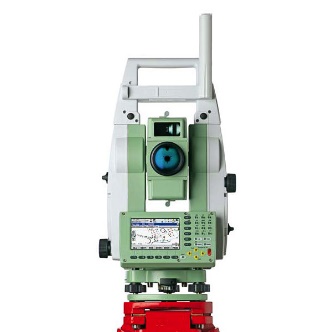 Sve formule moraju biti napisane pomoću „MS Word Equation“ editor-a. Svi simboli i brojevi u formulama moraju biti veličine 10 pt. Sve formule moraju biti numerirane. Po potrebi moguće se referirati na formulu, npr. vidi izraz (1). Potrebno je opisati sve simbole korištene u formulama. Primjer formule:		(1)Tekst poglavlja.Zaključak stil: “Heading 1”Svaki članak mora završiti s poglavljem „Zaključak“.Literatura stil: “Heading 1”Benčić, D.; Novaković, G. (2005). Značenje i usporedbena analiza pojmova srednja pogreška i standardno odstupanje, Zagreb: Geodetski list, 59 (82), str. 31-44, broj 1, 2005. stil: “References”Janković, M. (1981). Inženjerska geodezija III. Sveučilišna naklada Liber, Zagreb.Marendić, A.; Kapović, Z.; Paar, R. (2013). Mogućnosti geodetskih instrumenata u određivanju dinamičkih pomaka građevina, Zagreb: Geodetski list, 67 (90), str. 175-190, broj 3, 2013.Paar, R. (2006). Uspostava geodetske osnove za posebne namjene, Magistarski rad, Sveučilište u Zagrebu, Geodetski fakultet, Zagreb, 2006.URL 1: Geodetski fakultet Sveučilišta u Zagrebu, www.geof.unizg.hr, (12.01.2016.)URL 2: …Title stil: “Title”Abstract. Body of abstract. Abstract must contain up to 150 words. stil: “Abstract”Key words: Paper key words in alphabetic order stil: “Key words”Tekst u tablici stil: “Table text”Tekst u tablici stil: “Table text”Tekst u tablici stil: “Table text”A12B34C56Tekst u tabliciTekst u tabliciTekst u tabliciA12B34C56